ПРОТОКОЛ внеочередного заседания Общественного совета Нефтеюганского района г. Нефтеюганск                                                     ПОВЕСТКА ДНЯ	О рассмотрении проекта Методических рекомендаций о взаимодействии муниципальных  образований Ханты – Мансийского автономного   округа – Югры с некоммерческой организацией Ресурсный центр поддержки социально ориентированных некоммерческих организаций, и направление предложений.Докладчик: Уткина Людмила Петровна, начальник управления по вопросам местного самоуправления и обращениям граждан администрации Нефтеюганского района           Повестка дня заседания Совета принята без изменений и дополнений.СЛУШАЛИ:О рассмотрении проекта Методических рекомендаций о взаимодействии муниципальных  образований Ханты – Мансийского автономного   округа – Югры с некоммерческой организацией Ресурсный центр поддержки социально ориентированных некоммерческих организаций.___________________________________________________________(Уткина Л.П., информация прилагается)	На основании письма направленный департаментом общественных и внешних связей Ханты-Мансийского автономного округа-Югры от 25.10.2016 № 11-Исх- 3959 (прилагается) рекомендовано рассмотреть на заседании Общественного совета проект Методических рекомендаций о взаимодействии муниципальных  образований Ханты – Мансийского автономного   округа – Югры с некоммерческой организацией Ресурсный центр поддержки социально ориентированных некоммерческих организаций (далее – Проект Методических рекомендаций).РЕШИЛИ:Принять к сведению проект Методических рекомендаций о взаимодействии муниципальных  образований Ханты – Мансийского автономного   округа – Югры с некоммерческой организацией Ресурсный центр поддержки социально ориентированных некоммерческих организаций.Предложения для включения в Проект Методических рекомендаций отсутствуют.Голосовали: «За»  – 12 (двенадцать) голосов.                      «Против» – 0 (ноль) голосов.                      «Воздержался» – 0 (ноль) голосов.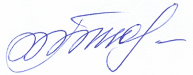 Председатель                                                                              Общественного совета                                                                Н. А. Тюленева 11 ноября 2016 года                                                                                                       Место проведения:здание администрацииНефтеюганского района  малый зал совещаний (каб.430)                                                                                                                                                                              № 611.00 час.ПредседательТюленева Наталья Алексеевна, председатель            Общественного Совета Нефтеюганского районаСекретарьГоссман Римма Гибатовна, член ОО ветеранов (пенсионеров) войны, труда, ВС и ПО г.п. ПойковскийПрисутствовали:Карпачева Елена Васильевнапредседатель Общественного Совета сп. Усть-ЮганКичигина  Тамара Федоровнапредседатель Общественного совета  сп. СентябрьскийПолупанова Анна Григорьевначлен Общественного Совета при главе сп. Каркатеевы, председатель профсоюзного комитета ЛПДС «Каркатеевы»Костенко Людмила Рудольфовначлен Совета ветеранов сп. СингапайФаталиев Эмин Али оглычлен Совета общественной организации «Азербайджанское общество «Хазар»Какаев Халит Мерлуевиччлен общественной организации народов Северного Кавказа «Терек»Ческидова Эльза Николаевнапредседатель Нефтеюганского районной ОО Всероссийского общества инвалидов, член Общественного Совета при главе гп. ПойковскийМурзаков Виктор Петровичмиссионерская деятельностьНурметов Васиф Нурметовичпомощник Президента федерации вольной борьбы ХМАО-ЮгрыРоманенко Александр Николаевичпомощник Президента федерации бильярдного спорта ХМАО-ЮгрыПриглашенные:Уткина Людмила Петровнаначальник управления по вопросам местного самоуправления и обращениям граждан администрации Нефтеюганского районаШатиленя Виктория Викторовназаместитель председателя юридического комитета администрации Нефтеюганского района